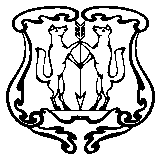 АДМИНИСТРАЦИЯ ГОРОДА ЕНИСЕЙСКАКрасноярского краяПОСТАНОВЛЕНИЕ22.09.2017 г.                                   г. Енисейск                                    № 190 - пОб утверждении порядка составления и утверждения  плана финансово-хозяйственной деятельности муниципальных бюджетных и автономных учреждений, находящихся в ведении Муниципального казенного учреждения «Управление культуры, туризма, спорта и молодежной политики города Енисейска» (далее МКУ «УКТСиМП г. Енисейска»).В соответствии с подпунктом 6 пункта 3.3 статьи 32 Федерального закона от 12 января 1996 N 7-ФЗ "О некоммерческих организациях", частью 13 статьи 2 Федерального закона от 03 ноября 2006 N 174-ФЗ "Об автономных учреждениях", руководствуясь ст.ст. 5, 8, 37, 39 Устава города Енисейска ПОСТАНОВЛЯЮ:1. Утвердить прилагаемый Порядок составления и утверждения плана финансово-хозяйственной деятельности муниципальныхучреждений, находящихся в ведении МКУ «УКТСиМП г. Енисейска».2. Опубликовать настоящее Постановление в газете "Енисейск-Плюс" и разместить на интернет - портале органов местного самоуправления города Енисейска (www.eniseysk.com).3. Контроль за исполнением настоящего Постановления возложить на заместителя главы города по социальным вопросам Н.В. Черемных.4. Настоящее Постановление вступает в силу в день, следующий за днем его официального опубликования и распространяется на правоотношения, возникшие с 1 января 2018 года. Исполняющий обязанностиглавы города                                                                                            О.А.ПатюковКим Зоя Анатольевна8(39195) 2 49 78Приложение к Постановлениюадминистрации городаот 22 сентября  2017 г. N 190-пПОРЯДОКСОСТАВЛЕНИЯ И УТВЕРЖДЕНИЯ ПЛАНА ФИНАНСОВО-ХОЗЯЙСТВЕННОЙДЕЯТЕЛЬНОСТИ МУНИЦИПАЛЬНЫХБЮДЖЕТНЫХ И АВТОНОМНЫХУЧРЕЖДЕНИЙ, НАХОДЯЩИХСЯ В ВЕДЕНИИ Муниципального казенного учреждения «Управление культуры, туризма, спорта и молодежной политики города Енисейска» (далее МКУ «УКТСиМП г. Енисейска»).I. ОБЩИЕ ПОЛОЖЕНИЯ1.1. Настоящий Порядок определяет правила составления и утверждения  плана финансово-хозяйственной деятельности муниципальных бюджетных и автономных учреждений, находящихся в ведении МКУ «УКТСиМП», и их обособленных(структурных) подразделений, осуществляющих полномочия во ведению бухгалтерского учета (далее План, учреждение, подразделение соответственно).1.2. План составляется на финансовый год в случае, если решение о бюджете утверждается на один финансовый год, либо на финансовый год и плановый период, если решение о бюджете утверждается на очередной финансовый год и  плановый период.II. ПОРЯДОК СОСТАВЛЕНИЯ ПЛАНА2.1.План составляется учреждением (подразделением),  либо иным уполномоченным органом, осуществляющим полномочия по ведению бухгалтерского учета, на этапе формирования проекта решения о бюджете на очередной финансовый год и плановый  период по кассовому методу в рублях с точностью до двух знаков после запятой по форме согласно приложению 1 к настоящему Порядку, содержащей следующие части:1) заголовочную;2) содержательную;3) оформляющую.2.2. В заголовочной части Плана указываются:1) гриф утверждения документа, содержащий наименование должности, подпись (и ее расшифровку) лица, уполномоченного утверждать План, и дату утверждения;2) наименование документа;3) дата составления документа;4) наименование учреждения;5) наименование подразделения (в случае составления им Плана);6)наименование органа, осуществляющего функции и полномочия учредителя;7) дополнительные реквизиты, идентифицирующие учреждение (подразделение)  (адрес фактического местонахождения, идентификационный номер налогоплательщика (ИНН) и значение кода причины постановки на учет (КПП) учреждения (подразделения), код по реестру участников бюджетного процесса, а также юридических лиц, не являющихся участниками бюджетного процесса););8) финансовый год (финансовый год и плановый период), на который представлены содержащиеся в документе сведения;9) наименование единиц измерения показателей, включаемых в План, и их коды по Общероссийскому классификатору единиц измерения (ОКЕИ).2.3. Содержательная часть Плана состоит из текстовой (описательной) части и табличной части.2.4. В текстовой (описательной) части Плана указываются:1) цели деятельности учреждения (подразделения) в соответствии с федеральными законами, нормативными правовыми актами Красноярского края, нормативными правовыми актами города Енисейска и уставом учреждения (положением о подразделении);2) виды деятельности учреждения, относящиеся к его основным видам деятельности в соответствии с уставом учреждения (положение подразделения);3) перечень услуг (работ), относящихся в соответствии с уставом (положением о подразделении) к основным видам деятельности учреждения (подразделения), предоставление которых для физических и юридических лиц осуществляется за плату;4) общая балансовая стоимость недвижимого муниципального имущества на дату составления Плана (в разрезе стоимости имущества, закрепленного собственником имущества за учреждением на праве оперативного управления; приобретенного учреждением (подразделением)  за счет выделенных собственником имущества учреждения средств; приобретенного учреждением (подразделением) за счет доходов, полученных от иной приносящей доход деятельности);5) общая балансовая стоимость движимого муниципального имущества на дату составления Плана, в том числе балансовая стоимость особо ценного движимого имущества.2.5. Табличная часть Планасостоит из следующих разделов:1)показатели финансового состояния учреждения (подразделения), включающие показатели  нефинансовых и финансовых активов, обязательства, принятые на последнюю отчетную дату, предшествующую дате составления Плана(далее – Раздел I);2) показатели по поступлениям и выплатам учреждения (подразделения) (далее – Раздел II);3)показатели выплат по расходам на закупку товаров, работ, услуг учреждения (подразделения)(далее – Раздел II.I);4) сведения о средствах, поступающих во временное распоряжение учреждения (подразделения) (далее – Раздел III);5) справочная информация(далее – Раздел IV);2.5.1. В Разделе II:1) по строкам 500, 600 в графах 4 - 9 указываются планируемые суммы остатков средств на начало и на конец планируемого года, если указанные показатели по решению администрации города Енисейска планируются на этапе формирования проекта плана, либо указываются фактические остатки средств при внесении изменений в утвержденный план после завершения отчетного финансового года;2) в графе 3 по строкам 110 - 180, 300 - 420 указываются коды классификации операций сектора государственного управления, по строкам 210 - 280 указываются коды видов расходов бюджетов;3) по строке 120 в графе 9 указываются плановые показатели по доходам от грантов, предоставление которых из соответствующего бюджета бюджетной системы Российской Федерации осуществляется по кодам 613 "Гранты в форме субсидии бюджетным учреждениям" или 623 "Гранты в форме субсидии автономным учреждениям" видов расходов бюджетов;4) по строкам 210 - 250 в графах 5 - 9 указываются плановые показатели выплат по соответствующим расходам раздельно по источникам их финансового обеспечения.При этом плановые показатели по расходам по строке 260 графы 4 на соответствующий финансовый год должны быть равны показателям граф 4 - 6 по строке 0001 Раздела II.I.2.5.2. В Разделе II.I в графах 7 - 12 указываются:а) по строке 1001 - суммы оплаты в соответствующем финансовом году по контрактам (договорам), заключенным до начала очередного финансового года, при этом в графах 7 - 9 указываются суммы оплаты по контрактам, заключенным в соответствии с Федеральным законом от 5 апреля 2013 г. N 44-ФЗ "О контрактной системе в сфере закупок товаров, работ, услуг для обеспечения государственных и муниципальных нужд" б) по строке 2001 - в разрезе года начала закупки указываются суммы планируемых в соответствующем финансовом году выплат по контрактам (договорам), для заключения которых планируется начать закупку, при этом в графах 7 - 9 указываются суммы планируемых выплат по контрактам, для заключения которых в соответствующем году согласно Федеральному закону N 44-ФЗ планируется разместить извещение об осуществлении закупки товаров, работ, услуг для обеспечения государственных или муниципальных нужд либо направить приглашение принять участие в определении поставщика (подрядчика, исполнителя) или проект контракта, а в графах 10 - 12 указываются суммы планируемых выплат по договорам, для заключения которых в соответствии с Федеральным законом N 223-ФЗ осуществляется закупка (планируется начать закупку) в порядке, установленном положением о закупках учреждения.При этом необходимо обеспечить соотношение следующих показателей:1) показатели граф 4 - 12 по строке 0001 должны быть равны сумме показателей соответствующих граф по строкам 1001 и 2001;2) показатели графы 4 по строкам 0001, 1001 и 2001 должны быть равны сумме показателей граф 7 и 10 по соответствующим строкам;3) показатели графы 5 по строкам 0001, 1001 и 2001 должны быть равны сумме показателей граф 8 и 11 по соответствующим строкам;4) показатели графы 6 по строкам 0001, 1001 и 2001 должны быть равны сумме показателей граф 9 и 12 по соответствующим строкам;5) показатели по строке 0001 граф 7 - 9 по каждому году формирования показателей выплат по расходам на закупку товаров, работ, услуг:а) для бюджетных учреждений не могут быть меньше показателей по строке 260 в графах 5 - 7 Раздела II на соответствующий год;б) для автономных учреждений не могут быть меньше показателей по строке 260 в графе 7 Раздела II на соответствующий год;6) для бюджетных учреждений показатели строки 0001 граф 10 - 12 не могут быть больше показателей строки 260 графы 8 Раздела II на соответствующий год;7) показатели строки 0001 граф 10 - 12 должны быть равны нулю, если все закупки товаров, работ и услуг осуществляются в соответствии с Федеральным законом N 44-ФЗ.2.5.3. В Разделе III по строкам 010, 020 в графе 3 указываются планируемые суммы остатков средств во временном распоряжении на начало и на конец планируемого года на этапе формирования проекта плана либо указываются фактические остатки указанных средств при внесении изменений в план после завершения отчетного финансового года.2.5.4. В Разделе IV справочно указываются суммы публичных нормативных обязательств, полномочия по исполнению которых от имени МКУ «УКТСиМП»  переданы учреждению, бюджетных инвестиций,  а также сведения о средствах во временном распоряжении учреждения.2.6. В целях формирования показателей Плана по поступлениям и выплатам, включенных в табличную часть Плана, учреждение (подразделение) составляет на этапе  формирования проекта бюджета на очередной финансовый год (на очередной финансовый год и плановый период) План, исходя из представленной органом, осуществляющим функции и полномочия учредителя, информации о планируемых объемах расходных обязательств:а) субсидий на финансовое обеспечение выполнения муниципального задания  (далее -  муниципальное задание);б) субсидий, представляемых в соответствии с абзацем вторым пункта 1 статьи 78.1 Бюджетного кодекса Российской Федерации;в) субсидии на осуществление капитальных вложений в объекты капитального строительства муниципальной собственности или приобретение объектов недвижимого имущества в муниципальную собственность;г) грантов в форме субсидий, в том числе предоставляемых по результатам конкурса;2.7. Плановые показатели по поступлениям формируются учреждением (подразделением) согласно настоящему Порядку по форме Раздела II приложения N 1 к настоящему Порядку с указанием, в том числе:субсидий на финансовое обеспечение выполнения государственного задания;субсидий, предоставляемых в соответствии с абзацем вторым пункта 1 статьи 78.1 Бюджетного кодекса Российской Федерации;субсидий на осуществление капитальных вложений в объекты капитального строительства государственной собственности или приобретение объектов недвижимого имущества в государственную собственность;грантов в форме субсидий, в том числе предоставляемых по результатам конкурсов;поступлений от оказания учреждением (подразделением) услуг (выполнения работ), относящихся в соответствии с уставом учреждения (положением о подразделении) к его основным видам деятельности, предоставление которых для физических и юридических лиц осуществляется на платной основе, а также поступлений от иной приносящей доход деятельности;2.8. Суммы, указанные в абзацах втором - пятомнастоящего Порядка, формируются учреждением (с учетом сумм по подразделениям) на основании информации, полученной от органа, осуществляющего функции и полномочия учредителя, на этапе формирования проекта городского  бюджета на очередной финансовый год (на очередной финансовый год и плановый период).Суммы, указанные в абзацах втором -пятом  пункта 2.7 настоящего Порядка, формируются подразделением на основании информации, полученной от учреждения, в соответствии с пунктом 2.6 настоящегоПорядка. Суммы, указанные в абзаце шестом настоящего пункта 2.7 настоящего Порядка, учреждение (подразделение) рассчитывает исходя из планируемого объема оказания услуг (выполнения работ) и планируемой стоимости их реализации.2.9. Плановые показатели по выплатам формируются учреждением (подразделением) в соответствии с настоящим Порядком в разрезе соответствующих показателей, предусмотренных Разделом II приложения № 1 к настоящему Порядку.К представляемому на утверждение проекту Плана прилагаются расчеты (обоснования) плановых показателей по выплатам, использованные при формировании Плана, являющиеся справочной информацией к Плану, формируемые по форме согласно приложению N 2 к настоящемуПорядку.Учреждение может применять дополнительные расчеты (обоснования) показателей, отраженных в таблицах приложения N 2 к настоящему Порядку, в соответствии с разработанными им дополнительными таблицами.В случае, если в соответствии со структурой затрат отдельные виды выплат учреждением не осуществляются, то соответствующие расчеты (обоснования) к показателям Плана не формируются.Расчеты (обоснования) плановых показателей по выплатам формируются раздельно по источникам их финансового обеспечения (по строкам 210 - 250 в графах 5 - 10).В расчет (обоснование) плановых показателей выплат персоналу (строка 210Раздела II) включаются расходы на оплату труда, компенсационные выплаты, включая пособия, выплачиваемые из фонда оплаты труда, а также страховые взносы на обязательное пенсионное страхование, на обязательное социальное страхование на случай временной нетрудоспособности и в связи с материнством, на обязательное социальное страхование от несчастных случаев на производстве и профессиональных заболеваний, на обязательное медицинское страхование. При расчете плановых показателей по оплате труда учитывается расчетная численность работников, включая основной персонал, вспомогательный персонал, административно-управленческий персонал, обслуживающий персонал, расчетные должностные оклады, ежемесячные надбавки к должностному окладу, районные коэффициенты, стимулирующие выплаты, компенсационные выплаты, в том числе за работу с вредными и (или) опасными условиями труда, при выполнении работ в других условиях, отклоняющихся от нормальных, а также иные выплаты, предусмотренные законодательством Российской Федерации, локальными нормативными актами учреждения в соответствии с утвержденным штатным расписанием, а также индексация указанных выплат.При расчете плановых показателей выплат компенсационного характера персоналу учреждений, не включаемых в фонд оплаты труда, учитываются выплаты по возмещению работникам (сотрудникам) расходов, связанных со служебными командировками, возмещению расходов на прохождение медицинского осмотра, компенсации расходов на оплату стоимости проезда и провоза багажа к месту использования отпуска и обратно для лиц, работающих в районах Крайнего Севера и приравненных к ним местностях, и членов их семей, иные компенсационные выплаты работникам, предусмотренные законодательством Российской Федерации, локальными нормативными актами учреждения.При расчете плановых показателей страховых взносов в Пенсионный фонд Российской Федерации на обязательное пенсионное страхование, в Фонд социального страхования Российской Федерации на обязательное социальное страхование на случай временной нетрудоспособности и в связи с материнством, в Федеральный фонд обязательного медицинского страхования на обязательное медицинское страхование, а также страховых взносов на обязательное социальное страхование от несчастных случаев на производстве и профессиональных заболеваний учитываются тарифы страховых взносов, установленные законодательством Российской Федерации.Расчет (обоснование) плановых показателей социальных и иных выплат населению (строка 220РазделаII), не связанных с выплатами работникам, возникающими в рамках трудовых отношений (расходов по социальному обеспечению населения вне рамок систем государственного пенсионного, социального, медицинского страхования), в том числе на оплату медицинского обслуживания, оплату путевок на санаторно-курортное лечение и в детские оздоровительные лагеря, а также выплат бывшим работникам учреждений, в томчисле к памятным датам, профессиональным праздникам, осуществляется с учетом количества планируемых выплат в год и их размера.Расчет (обоснование) расходов по уплате налогов, сборов и иных платежей (строка 230РазделаII) осуществляется с учетом объекта налогообложения, особенностей определения налоговой базы, налоговых льгот, оснований и порядка их применения, а также налоговой ставки, порядка и сроков уплаты по каждому налогу в соответствии с законодательством Российской Федерации о налогах и сборах.Расчет (обоснование) плановых показателей безвозмездных перечислений организациям (строка 240РазделаII) осуществляется с учетом количества планируемых безвозмездных перечислений организациям в год и их размера.Расчет (обоснование) прочих расходов (кроме расходов на закупку товаров, работ, услуг) (строка 250РазделаII) осуществляется по видам выплат с учетом количества планируемых выплат в год и их размера.В расчет расходов на закупку товаров, работ, услуг (строка 260РазделаII) включаются расходы на оплату услуг связи, транспортных услуг, коммунальных услуг, на оплату аренды имущества, содержание имущества, прочих работ и услуг (к примеру, услуг по страхованию, в том числе обязательному страхованию гражданской ответственности владельцев транспортных средств, медицинских осмотров, информационных услуг, консультационных услуг, экспертных услуг, типографских работ, научно-исследовательских работ), определяемых с учетом требований к закупаемым заказчиками отдельным видам товаров, работ, услуг в соответствии с законодательством Российской Федерации о контрактной системе в сфере закупок товаров, работ, для обеспечения  муниципальных нужд.Расчет плановых показателей на оплату услуг связи должен учитывать количество абонентских номеров, подключенных к сети связи, цены услуг связи, ежемесячную абонентскую плату в расчете на один абонентский номер, количество месяцев предоставления услуги; размер повременной оплаты междугородних, международных и местных телефонных соединений, а также стоимость услуг при повременной оплате услуг телефонной связи; количество пересылаемой корреспонденции, в том числе с использованием фельдъегерской и специальной связи, стоимость пересылки почтовой корреспонденции за единицу услуги, стоимость аренды интернет-канала, повременной оплаты за интернет-услуги или оплата интернет-трафика.Расчет (обоснование) плановых показателей по оплате транспортных услуг осуществляется с учетом видов услуг по перевозке (транспортировке) грузов, пассажирских перевозок (количества заключенных договоров) и стоимости указанных услуг.Расчет (обоснование) плановых показателей по оплате коммунальных услуг включает в себя расчеты расходов на электроснабжение, теплоснабжение, горячее водоснабжение, холодное водоснабжение и водоотведение с учетом количества заключенных договоров о предоставлении коммунальных услуг, объектов, тарифов на оказание коммунальных услуг (в том числе с учетом применяемого одноставочного, дифференцированного по зонам суток или двуставочного тарифа на электроэнергию), расчетной потребности планового потребления услуг и затраты на транспортировку топлива (при наличии).Расчеты (обоснования) расходов на оплату аренды имущества, в том числе объектов недвижимого имущества, определяются с учетом арендуемой площади (количества арендуемого оборудования, иного имущества), количества месяцев (суток, часов) аренды, цены аренды в месяц (сутки, час), а также стоимости возмещаемых услуг (по содержанию имущества, его охране, потребляемых коммунальных услуг).Расчеты (обоснования) расходов на содержание имущества осуществляются с учетом планов ремонтных работ и их сметной стоимости, определенной с учетом необходимого объема ремонтных работ, графика регламентно-профилактических работ по ремонту оборудования, требований к санитарно-гигиеническому обслуживанию, охране труда (включая уборку помещений и территории, вывоз твердых бытовых отходов, мойку, химическую чистку, дезинфекцию, дезинсекцию), а также правил его эксплуатации для оказания муниципальной услуги.Расчеты (обоснования) расходов на оплату работ и услуг, не относящихся к расходам на оплату услуг связи, транспортных расходов, коммунальных услуг, расходов на аренду имущества, а также работ и услуг по его содержанию, включают в себя расчеты необходимых выплат на страхование, в том числе на обязательное страхование гражданской ответственности владельцев транспортных средств, типографские услуги, информационные услуги с учетом количества печатных изданий, количества подаваемых объявлений, количества приобретаемых бланков строгой отчетности, приобретаемых периодических изданий.Страховая премия (страховые взносы) определяется в соответствии с количеством застрахованных работников, застрахованного имущества, с учетом базовых ставок страховых тарифов и поправочных коэффициентов к ним, определяемыми с учетом технических характеристик застрахованного имущества, характера страхового риска и условий договора страхования, в том числе наличия франшизы и ее размера в соответствии с условиями договора страхования.Расходы на повышение квалификации (профессиональную переподготовку) определяются с учетом требований законодательства Российской Федерации, количества работников, направляемых на повышение квалификации и цены обучения одного работника по каждому виду дополнительного профессионального образования.Расчеты (обоснования) расходов на приобретение основных средств (к примеру, оборудования, транспортных средств, мебели, инвентаря, бытовых приборов) осуществляются с учетом среднего срока эксплуатации амортизируемого имущества. При расчетах (обоснованиях) применяются нормы обеспеченности таким имуществом, выраженные в натуральных показателях, установленные правовыми актами, а также стоимость приобретения необходимого имущества, определенная методом сопоставимых рыночных цен (анализа рынка), заключающемся в анализе информации о рыночных ценах идентичных (однородных) товаров, работ, услуг, в том числе информации о ценах организаций-изготовителей, об уровне цен, имеющихся у органов государственной статистики, а также в средствах массовой информации и специальной литературе, включая официальные сайты в информационно-телекоммуникационной сети "Интернет" производителей и поставщиков.Расчеты (обоснования) расходов на приобретение материальных запасов осуществляются с учетом потребности в продуктах питания, лекарственных средствах, горюче-смазочных и строительных материалах, мягком инвентаре и специальной одежде и обуви, запасных частях к оборудованию и транспортным средствам, хозяйственных товарах и канцелярских принадлежностях, выраженными в натуральных показателях.2.10. Общая сумма расходов бюджетного учреждения на закупки товаров, работ, услуг, отраженная в Плане, подлежит детализации в плане закупок товаров, работ, услуг для обеспечения  муниципальных нужд, формируемом в соответствии с законодательством Российской Федерации о контрактной системе в сфере закупок товаров, работ, услуг для обеспечения  муниципальных нужд (далее - план закупок), а также в плане закупок, формируемом в соответствии с Федеральным законом N 223-ФЗ согласно положениям части 2 статьи 15 Федерального закона N 44-ФЗ.2.11. При предоставлении учреждению субсидии в соответствии с абзацем вторым пункта 1 статьи 78.1 Бюджетного кодекса Российской Федерации, субсидии на осуществление капитальных вложений в объекты капитального строительства муниципальной собственности или приобретение объектов недвижимого имущества в муниципальную собственность (далее - целевая субсидия) учреждение составляет и представляетна утверждениеоргану, осуществляющему функции и полномочия учредителя, Сведения об операциях с целевыми субсидиями, предоставленными муниципальному учреждению (ф. 0501016) (далее - Сведения), по рекомендуемому образцу (приложение N 3 к настоящему Порядку).Сведения учреждений, имеющих в своем составе подразделения, составляются и утверждаются отдельно по учреждению и по каждому подразделению на основании Сведений, утвержденных органом, осуществляющим функции и полномочия учредителя, и включают, в том числе, операции по перечислению средств подразделениям и их возврату.Сведения не должны содержать сведения о субсидиях, предоставленных учреждению на финансовое обеспечение выполнения муниципального задания.При составлении Сведений учреждением (подразделением) в них указываются:1) в графе 1 - наименование целевой субсидии с указанием цели, на осуществление которой предоставляется целевая субсидия;2) в графе 2 - аналитический код, присвоенный органом, осуществляющим функции и полномочия учредителя, для учета операций с целевой субсидией (далее - код субсидии);3) в графе 3 - код (составная часть кода) по бюджетной классификации Российской Федерации, исходя из экономического содержания планируемых поступлений и выплат;4) в графе 4 - код объекта капитального строительства (объекта недвижимости, мероприятия), включенного в адресную инвестиционную программу, на строительство (реконструкцию, в том числе с элементами реставрации, техническое перевооружение) или приобретение которого предоставляется целевая субсидия;5) в графах 5, 7 - код субсидии, присвоенный в прошлых финансовых периодах в случае, если коды субсидии, присвоенные для учета операций с целевой субсидией в прошлые годы и в новом финансовом году, различаются;6) в графе 6 - суммы неиспользованных на начало текущего финансового года остатков целевых субсидий, по которым в установленном порядке подтверждена потребность в направлении их на те же цели;7) в графе 8 - суммы возвращенной учреждению задолженности по выплатам, произведенным из средств субсидии в прошлых финансовых периодах, по которым в установленном порядке подтверждена потребность в направлении их на те же цели;8) в графах 9, 10 - суммы планируемых в текущем финансовом году поступлений целевых субсидий и выплат, источником финансового обеспечения которых являются целевые субсидии соответственно.Плановые показатели по выплатам могут быть детализированы до уровня групп и подгрупп видов расходов бюджетной классификации Российской Федерации, а по группе «Поступление нефинансовых активов» - с указанием кода группы классификации операций сектора государственного управления.В случае если учреждению (подразделению) предоставляются несколько целевых субсидий, показатели выплат в Сведениях отражаются без формирования промежуточных итогов по каждой целевой субсидии.Формирование объемов планируемых выплат в Сведениях осуществляется в соответствии с муниципальным правовым актом, устанавливающим порядок предоставления целевой субсидии из  бюджетагорода Енисейска.2.12. Объемы планируемых выплат, источником финансового обеспечения которых являются поступления от оказания учреждениями (подразделениями) услуг (выполнения работ), относящихся в соответствии с уставом учреждения (положением подразделения) к его основным видам деятельности, предоставление которых для физических и юридических лиц осуществляется на платной основе, формируются учреждением (подразделением) в соответствии с порядком определения платы, установленным органом, осуществляющим функции и полномочия учредителя.2.13. После утверждения в установленном порядке решения Енисейского городского Совета депутатов о бюджете города Енисейска на очереднойфинансовый год и плановый период План и Сведения при необходимости уточняются учреждением (подразделением) и  утверждаются с учетом положений раздела III "Порядок  утверждения Плана и Сведений" настоящего Порядка.Уточнение показателей Плана и (или) Сведений, связанных с принятием городского бюджета на очередной финансовый год и плановый период, осуществляется учреждением не позднее одного месяца после официального опубликования решения о бюджете города на очередной финансовый год и плановый период.Уточнение показателей Плана, связанных с выполнением муниципального задания, осуществляется с учетом показателей утвержденного муниципального задания и размера субсидии на выполнение муниципального задания.2.14. Оформляющая часть Плана должна содержать подписи должностных лиц, ответственных за содержащиеся в Плане данные, - руководителя учреждения (подразделения) (уполномоченного им лица), руководителя финансово-экономической службы учреждения (подразделения) или иного уполномоченного руководителем лица, ответственного исполнителя документа.2.15. В целях внесения изменений в План и (или) Сведения в соответствии с настоящими Требованиями составляются новые План и (или) Сведения, показатели которых не должны вступать в противоречие в части кассовых операций по выплатам, проведенным до внесения изменения в План и (или) Сведения, а также с показателями планов закупок, указанных впункте 2.10настоящего Порядка. Решение о внесении изменений в План принимается руководителем учреждения (подразделения).2.16.В случае изменения подведомственности учреждения План составляется в порядке, установленном органом местного самоуправления, который после изменения подведомственности будет осуществлять в отношении учреждения функции и полномочия учредителя.III. Порядок утверждения Плана и Сведений3.1. План муниципального автономного учреждения (План с учетом изменений) утверждается руководителем автономного учреждения на основании заключения наблюдательного совета автономного учреждения.3.2.План муниципального бюджетного учреждения (План с учетом изменений) утверждается руководителем муниципального бюджетного учреждения.3.3. План подразделения (План с учетом изменений) утверждается руководителем учреждения.3.4. Сведения,  сформированные учреждением, утверждаются органом, осуществляющим функции и полномочия учредителя.Сведения, сформированные учреждением для подразделения, утверждаются руководителем учреждения.3.5.В случае изменения размера бюджетных ассигнований учреждению, предусмотренных в решении Енисейского городского Совета депутатов о бюджете города на очередной год и плановый период, новый План и (или) Сведения утверждаются в течение 7 рабочих дней со дня вступления в силу решения о Енисейского городского Совета депутатов о внесении изменений в бюджет города на очередной финансовый год и плановый период.3.6.Утвержденный план (план с учетом изменений) размещается в информационно-телекоммуникационной сети «Интернет» на официальной сайте www.bus.gov.ru в порядке, установленном приказом Минфина России от 21 июля 2011 г. № 86н «Об утверждении порядка предоставления информации государственным (муниципальным) учреждением, ее размещения на официальном сайте в сети Интернет и ведения указанного сайта»Приложение N 1                                                                                              к Порядку составления и утверждения                                                                                    плана финансово-хозяйственной деятельности  муниципальных учреждений(только для муниципальногоавтономного учреждения)           СОГЛАСОВАНО                              УТВЕРЖДАЮЗаключение наблюдательного советаот "__" ________ 20__ года N ____      ____________________________________(наименование должности лица,Председатель:                                 утверждающего документ)_________ _______________________      ________ ___________________________ (подпись)  (расшифровка подписи)        (подпись)  (расшифровка подписи)           "__" ___________ 20__ года                "__" ___________ 20__ года                                   План             финансово-хозяйственной деятельности на 20___ год                   и на плановый период ___ и ___ годовНаименование учреждения: __________________________________________________Наименование подразделения: _______________________________________________Наименование органа, осуществляющего функции и полномочия учредителя:___________________________________________________________________________Адрес фактического местонахождения учреждения:___________________________________________________________________________ИНН учреждения ____________________ КПП учреждения ________________________Наименование единиц измерения (код по ОКЕИ):                   I. Сведения о деятельности учреждения1.   Цели   деятельности   учреждения   (подразделения)  в  соответствии  сфедеральными  законами,  нормативными  правовыми актами Красноярского края,нормативными  правовыми  актами  администрации  города и уставом учреждения(положением подразделения):______________________________________________________________________________________________________________________________________________________2. Виды деятельности учреждения (подразделения), относящиеся к его основнымвидам   деятельности   в  соответствии  с  уставом  учреждения  (положениемподразделения):______________________________________________________________________________________________________________________________________________________3.  Перечень услуг (работ), относящихся в соответствии с уставом учреждения(положением   подразделения)   к  основным  видам  деятельности  учреждения(подразделения),  предоставление  которых  для физических и юридических лицосуществляется за плату:___________________________________________________________________________4.  Общая балансовая стоимость недвижимого муниципального имущества на датусоставления Плана:__________________________________________________________________________,в том числе:4.1.   Стоимость   имущества,   закрепленного  собственником  имущества  заучреждением на праве оперативного управления.4.2.  Стоимости  имущества,  приобретенного учреждением (подразделением) засчет выделенных собственником имущества учреждения средств.4.3.  Стоимость  имущества,  приобретенного учреждением (подразделением) засчет доходов, полученных от иной приносящей доход деятельности.5.  Общая  балансовая  стоимость движимого муниципального имущества на датусоставления Плана:__________________________________________________________________________,в том числе:5.1. Балансовая стоимость особо ценного движимого имущества.II. Показатели финансового состояния учрежденияIII. Плановые показатели по поступлениям и выплатамучреждения Руководитель учреждения(уполномоченное лицо)                       _________ _____________________                                            (подпись) (расшифровка подписи)Руководитель финансово-экономическойслужбы учреждения (иное уполномоченное руководителем лицо)    _________ _____________________                                            (подпись) (расшифровка подписи)Исполнитель документа                       _________ _____________________                                            (подпись) (расшифровка подписи)ТелефонПриложение N 2к Порядку составления и утвержденияплана финансово-хозяйственнойдеятельности муниципальных учреждений                           Расчеты (обоснования)               к плану финансово-хозяйственной деятельностимуниципального учреждения          1. Расчеты (обоснования) выплат персоналу (строка 210)Код видов расходов ________________________________________________________Источник финансового обеспечения __________________________________________            1.1. Расчеты (обоснования) расходов на оплату труда        1.2. Расчеты (обоснования) выплат персоналу при направлении                         в служебные командировки           1.3. Расчеты (обоснования) выплат персоналу по уходу                                за ребенком1.4. Расчеты (обоснования) страховых взносов на обязательное        страхование в Пенсионный фонд Российской Федерации, в Фонд        социального страхования Российской Федерации, в Федеральный                фонд обязательного медицинского страхования          2. Расчеты (обоснования) расходов на социальные и иные                             выплаты населениюКод видов расходов ________________________________________________________Источник финансового обеспечения __________________________________________            3. Расчет (обоснование) расходов на уплату налогов,                          сборов и иных платежейКод видов расходов ________________________________________________________Источник финансового обеспечения __________________________________________             4. Расчет (обоснование) расходов на безвозмездные                         перечисления организациямКод видов расходов ________________________________________________________Источник финансового обеспечения __________________________________________          5. Расчет (обоснование) прочих расходов (кроме расходов                     на закупку товаров, работ, услуг)Код видов расходов ________________________________________________________Источник финансового обеспечения __________________________________________     6. Расчет (обоснование) расходов на закупку товаров, работ, услугКод видов расходов ________________________________________________________Источник финансового обеспечения __________________________________________         6.1. Расчет (обоснование) расходов на оплату услуг связи      6.2. Расчет (обоснование) расходов на оплату транспортных услуг      6.3. Расчет (обоснование) расходов на оплату коммунальных услуг       6.4. Расчет (обоснование) расходов на оплату аренды имущества         6.5. Расчет (обоснование) расходов на оплату работ, услуг                          по содержанию имущества     6.6. Расчет (обоснование) расходов на оплату прочих работ, услуг        6.7. Расчет (обоснование) расходов на приобретение основных                       средств, материальных запасовПриложение N 2к Порядку составления и утвержденияплана финансово-хозяйственнойдеятельности муниципальных учрежденийСведения об операциях с целевыми субсидиями,предоставленными учреждению на 20__ год                                                                                 ┌────────────┐                                                                                 │    КОДЫ    │                                                                                 ├────────────┤                                                                   Форма по ОКУД │  0501016   │                       от "__" __________ 20__ года                              ├────────────┤                                                                            Дата │            │Муниципальное                                                                    ├────────────┤Учреждение                 ______________________________________                ├────────────┤                                   ┌─────────────────────────────┐       по ОКПО │            │                           ИНН/КПП │                             │               ├────────────┤                                   └─────────────────────────────┘               │            │                                                                                 ├────────────┤                                          Дата представления предыдущих сведений │            │Наименование бюджета       ______________________________________                ├────────────┤Наименование органа,                                                    по ОКАТО │            │осуществляющего                                                                  ├────────────┤функции и полномочия учредителя                                                  │            │Наименование органа,                                                 Глава по БК │            │осуществляющего                                                                  ├────────────┤ведение лицевого счета по иным                                                   │            │субсидиям                                                                        │            │Единица измерения: руб. (с точностью до второго                                  ├────────────┤десятичного знака)                                                       по ОКЕИ │            │                                                                                 └────────────┘┌──────────────┬───────────┬─────────┬────────────────────────────────┬───────────────────────┐│ Наименование │    Код    │   Код   │   Разрешенный к использованию  │      Планируемые      ││   субсидии   │ субсидии  │  КОСГУ  │    остаток субсидии прошлых    │                       ││              │           │         │    лет на начало 20__ года     │                       ││              │           │         ├────────────────┬───────────────┼─────────────┬─────────┤│              │           │         │     код        │   сумма       │ поступления │ выплаты │├──────────────┼───────────┼─────────┼────────────────┼───────────────┼─────────────┼─────────┤│      1       │     2     │   3     │      4         │       5       │      6      │   7     │├──────────────┼───────────┼─────────┼────────────────┼───────────────┼─────────────┼─────────┤├──────────────┼───────────┼─────────┼────────────────┼───────────────┼─────────────┼─────────┤└──────────────┴───────────┴─────────┴────────────────┼───────────────┼─────────────┼─────────┤                                                Всего │               │             │         │                                                      └───────────────┴─────────────┴─────────┘                                                                                        ┌─────┐                                                                         Номер страницы │     │                                                                                        ├─────┤                                                                          Всего страниц │     │                                                                                        └─────┘Руководитель _________ ____________(подпись) (расшифровка         ┌ ─ ─ ─ ─ ─ ─ ─ ─ ─ ─ ─ ─ ─ ─ ─ ─ ─ ─ ─ ─ ─ ─ ─ ─ ┐                         подписи)                ОТМЕТКА КАЗНАЧЕЙСТВА КРАСНОЯРСКОГО КРАЯ                                            │        О ПРИНЯТИИ НАСТОЯЩИХ СВЕДЕНИЙ            │Руководитель финансово-экономической службы                        │                                                 │учреждения (иное уполномоченное                        │ Ответственный исполнитель                       │руководителем                                ___________ _________ ____________ ____________лицо)        _________ ____________         │(должность) (подпись) (расшифровка  (телефон)    │             (подпись) (расшифровка                                 подписи)                          подписи)          │"__" ____________ 20__ г.                        │Ответственный исполнитель                   └ ─ ─ ─ ─ ─ ─ ─ ─ ─ ─ ─ ─ ─ ─ ─ ─ ─ ─ ─ ─ ─ ─ ─ ─ ┘___________ _________ _____________ _______(должность) (подпись) (расшифровка (телефон)                        подписи)              Наименование показателя                   Сумма, руб.     Нефинансовые активы, всего                          из них:                                             недвижимое имущество, всего                         в том числе:                                        остаточная стоимость                                Особо ценное движимое имущество, всего              в том числе:                                        остаточная стоимость                                Финансовые активы, всего                            из них:                                             дебиторская задолженность по доходам                дебиторская задолженность по расходам               Обязательства, всего                                из них:                                             просроченная кредиторская задолженность                Наименование       показателя                Всего                         Всего                         Всего                                      В том числе                                                  В том числе                                                  В том числе                                                  В том числе                                                  В том числе                                                  В том числе                            Наименование       показателя                Всего                         Всего                         Всего              операции по лицевым счетам,  открытым в казначействе         Красноярского края        операции по лицевым счетам,  открытым в казначействе         Красноярского края        операции по лицевым счетам,  открытым в казначействе         Красноярского края       операции по счетам, открытым в    кредитных организацияхоперации по счетам, открытым в    кредитных организацияхоперации по счетам, открытым в    кредитных организациях   Наименование       показателя     очереднойфинансовый    год     первый    год   планового периода  второй     год   планового периода  очереднойфинансовый    год    первый     год   планового периода  второй     год   планового периода  очереднойфинансовый    год    первый     год   планового периода   второй    год   планового периода 1. Планируемый    остаток средств наначало            планируемого года 2. Поступления,   всего             в том числе:      Субсидии навыполнение        муниципального    задания           Целевые субсидии  Бюджетные         инвестиции        Поступления отоказания  учреждением       (подразделением)  услуг (выполнения работ),           предоставление    которых для       физических и      юридических лиц   осуществляется на платной основе,   всего             Поступления отиной приносящей   доход             деятельности,     всего             в том числе:      Поступления отреализации ценныхбумаг             3. Планируемый    остаток средств наконец планируемогогода              4. Выплаты (за    счет всех         поступлений),     всего             в том числе:      Оплата труда и    начисления навыплаты по оплате труда, всего      из них:           Заработная плата  Прочие выплаты    Начисления навыплаты по оплате труда             Оплата работ,     услуг, всего      из них:           Услуги связи      Транспортные      услуги            Коммунальные      услуги            Арендная плата запользование       имуществом        Работы, услуги посодержанию        имущества         Прочие работы,    услуги            Безвозмездные     перечисления      организациям,     всего             из них:           Безвозмездные     перечисления      государственным и муниципальным     организациям      Социальное        обеспечение, всегоиз них:           Пособия посоциальной помощи населению         Пенсии, пособия,  выплачиваемые     организациями     сектора           государственного  управления        прочие расходы    Поступление       нефинансовых      активов, всего    из них:           Увеличение        стоимости основныхсредств           Увеличение        стоимости         нематериальных    активов           Увеличение        стоимости         непроизводственныхактивов           Увеличение        стоимости         материальных      запасов           Поступление       финансовых        активов, всего    из них:           Увеличение        стоимости ценныхбумаг, кроме акцийи иных форм       участия в капиталеУвеличение        стоимости акций и иных форм участия в капитале        4.1. Выплаты (за  счет субсидии навыполнение        муниципального    задания), всего   в том числе:      Оплата труда и    начисления навыплаты по оплате труда, всего      из них:           Заработная плата  Прочие выплаты    Начисления навыплаты по оплате труда             Оплата работ,     услуг, всего      из них:           Услуги связи      Транспортные      услуги            Коммунальные      услуги            Арендная плата запользование       имуществом        Работы, услуги посодержанию        имущества         Прочие работы,    услуги            Безвозмездные     перечисления      организациям,     всего             из них:           Безвозмездные     перечисления      государственным и муниципальным     организациям      Социальное        обеспечение, всегоиз них:           Пособия посоциальной помощи населению         Пенсии, пособия,  выплачиваемые     организациями     сектора           государственного  управления        прочие расходы    Поступление       нефинансовых      активов, всего    из них:           Увеличение        стоимости основныхсредств           Увеличение        стоимости         нематериальных    активов           Увеличение        стоимости         непроизводственныхактивов           Увеличение        стоимости         материальных      запасов           Поступление       финансовых        активов, всего    из них:           Увеличение        стоимости ценныхбумаг, кроме акцийи иных форм       участия в капиталеУвеличение        стоимости акций и иных форм участия в капитале        4.2. Выплаты (за  счет целевыхсубсидий), всего  в том числе:      Оплата труда и    начисления навыплаты по оплате труда, всего      из них:           Заработная плата  Прочие выплаты    Начисления навыплаты по оплате труда             Оплата работ,     услуг, всего      из них:           Услуги связи      Транспортные      услуги            Коммунальные      услуги            Арендная плата запользование       имуществом        Работы, услуги посодержанию        имущества         Прочие работы,    услуги            Безвозмездные     перечисления      организациям,     всего             из них:           Безвозмездные     перечисления      государственным и муниципальным     организациям      Социальное        обеспечение, всегоиз них:           Пособия посоциальной помощи населению         Пенсии, пособия,  выплачиваемые     организациями     сектора           государственного  управления        прочие расходы    Поступление       нефинансовых      активов, всего    из них:           Увеличение        стоимости основныхсредств           Увеличение        стоимости         нематериальных    активов           Увеличение        стоимости         непроизводственныхактивов           Увеличение        стоимости         материальных      запасов           Поступление       финансовых        активов, всего    из них:           Увеличение        стоимости ценныхбумаг, кроме акцийи иных форм       участия в капиталеУвеличение        стоимости акций и иных форм участия в капитале        4.3. Выплаты (за  счет бюджетныхинвестиций), всегов том числе:      Поступление       нефинансовых      активов, всего    из них:           Увеличение        стоимости основныхсредств           Увеличение        стоимости         нематериальных    активов           Увеличение        стоимости         непроизводственныхактивов           Увеличение        стоимости         материальных      запасов           Поступление       финансовых        активов, всего    из них:           Увеличение        стоимости ценныхбумаг, кроме акцийи иных форм       участия в капиталеУвеличение        стоимости акций и иных форм участия в капитале        4.4. Выплаты (за  счет поступлений  от оказания       учреждением       (подразделением)  услуг (выполнения работ),           предоставление    которых для       физических и      юридических лиц   осуществляется на платной основе),  всего             в том числе:      Оплата труда и    начисления навыплаты по оплате труда, всего      из них:           Заработная плата  Прочие выплаты    Начисления навыплаты по оплате труда             Оплата работ,     услуг, всего      из них:           Услуги связи      Транспортные      услуги            Коммунальные      услуги            Арендная плата запользование       имуществом        Работы, услуги посодержанию        имущества         Прочие работы,    услуги            Безвозмездные     перечисления      организациям,     всего             из них:           Безвозмездные     перечисления      государственным и муниципальным     организациям      Социальное        обеспечение, всегоиз них:           Пособия посоциальной помощи населению         Пенсии, пособия,  выплачиваемые     организациями     сектора           государственного  управления        прочие расходы    Поступление       нефинансовых      активов, всего    из них:           Увеличение        стоимости основныхсредств           Увеличение        стоимости         нематериальных    активов           Увеличение        стоимости         непроизводственныхактивов           Увеличение        стоимости         материальных      запасов           Поступление       финансовых        активов, всего    из них:           Увеличение        стоимости ценныхбумаг, кроме акцийи иных форм       участия в капиталеУвеличение        стоимости акций и иных форм участия в капитале        Справочно:        Объем публичныхобязательств,     всего             N п/пДолжность, группа должностейУстановленная численность, единицСреднемесячный размер оплаты труда на одного работника, руб.Среднемесячный размер оплаты труда на одного работника, руб.Среднемесячный размер оплаты труда на одного работника, руб.Среднемесячный размер оплаты труда на одного работника, руб.Ежемесячная надбавка к должностному окладу, %Районный коэффициентФонд оплаты труда в год, руб. (гр. 3 x гр. 4 x (1 + гр. 8 / 100) x гр. 9 x 12)N п/пДолжность, группа должностейУстановленная численность, единицвсегов том числе:в том числе:в том числе:Ежемесячная надбавка к должностному окладу, %Районный коэффициентФонд оплаты труда в год, руб. (гр. 3 x гр. 4 x (1 + гр. 8 / 100) x гр. 9 x 12)N п/пДолжность, группа должностейУстановленная численность, единицвсегопо должностному окладупо выплатам компенсационного характерапо выплатам стимулирующего характераЕжемесячная надбавка к должностному окладу, %Районный коэффициентФонд оплаты труда в год, руб. (гр. 3 x гр. 4 x (1 + гр. 8 / 100) x гр. 9 x 12)12345678910Итого:Итого:xxxxxxN п/пНаименование расходовСредний размер выплаты на одного работника в день, руб.Количество работников, чел.Количество днейСумма, руб. (гр. 3 x гр. 4 x гр. 5)123456Итого:xxxN п/пНаименование расходовЧисленность работников, получающих пособиеКоличество выплат в год на одного работникаРазмер выплаты (пособия) в месяц, руб.Сумма, руб. (гр. 3 x гр. 4 x гр. 5)123456Итого:xxxN п/пНаименование государственного внебюджетного фондаРазмер базы для начисления страховых взносов, руб.Сумма взноса, руб.12341Страховые взносы в Пенсионный фонд Российской Федерации, всегоx1.1.в том числе:по ставке 22,0%1.2.по ставке 10,0%1.3.с применением пониженных тарифов взносов в Пенсионный фонд Российской Федерации для отдельных категорий плательщиков2Страховые взносы в Фонд социального страхования Российской Федерации, всегоx2.1.в том числе:обязательное социальное страхование на случай временной нетрудоспособности и в связи с материнством по ставке 2,9%2.2.с применением ставки взносов в Фонд социального страхования Российской Федерации по ставке 0,0%2.3.обязательное социальное страхование от несчастных случаев на производстве и профессиональных заболеваний по ставке 0,2%2.4.обязательное социальное страхование от несчастных случаев на производстве и профессиональных заболеваний по ставке 0,_% <*>2.5.обязательное социальное страхование от несчастных случаев на производстве и профессиональных заболеваний по ставке 0,_% <*>3Страховые взносы в Федеральный фонд обязательного медицинского страхования, всего (по ставке 5,1%)Итого:xN п/пНаименование показателяРазмер одной выплаты, руб.Количество выплат в годОбщая сумма выплат, руб. (гр. 3 x гр. 4)12345Итого:xxN п/пНаименование расходовНалоговая база, руб.Ставка налога, %Сумма исчисленного налога, подлежащего уплате, руб. (гр. 3 x гр. 4 / 100)12345Итого:xN п/пНаименование показателяРазмер одной выплаты, руб.Количество выплат в годОбщая сумма выплат, руб. (гр. 3 x гр. 4)12345Итого:xxN п/пНаименование показателяРазмер одной выплаты, руб.Количество выплат в годОбщая сумма выплат, руб. (гр. 3 x гр. 4)12345Итого:xxN п/пНаименование расходовКоличество номеровКоличество платежей в годСтоимость за единицу, руб.Сумма, руб. (гр. 3 x гр. 4 x гр. 5)123456Итого:xxxN п/пНаименование расходовКоличество услуг перевозкиЦена услуги перевозки, руб.Сумма, руб. (гр. 3 x гр. 4)12345Итого:N п/пНаименование показателяРазмер потребления ресурсовТариф (с учетом НДС), руб.Индексация, %Сумма, руб. (гр. 4 x гр. 5 x гр. 6)124566Итого:xxxN п/пНаименование показателяКоличествоСтавка арендной платыСтоимость с учетом НДС, руб.12456Итого:xxxN п/пНаименование расходовОбъектКоличество работ (услуг)Стоимость работ (услуг), руб.12345Итого:xxN п/пНаименование расходовКоличество договоровСтоимость услуги, руб.1234Итого:xN п/пНаименование расходовКоличествоСредняя стоимость, руб.Сумма, руб. (гр. 2 x гр. 3)1234Итого:x